Overgangen instellen tijden een presentatiePresentatie overgangen instellen voor te presenterenSelecteer de 1e diaKlik tab Overgang in menubalkEventueel het venster van Overgang openklappenKlik op Vorm – open Effectopties – kies CirkelKlik dia 2 en stel de rest van de overgangen willekeurig inDia-overgang kiezen (Willekeurig)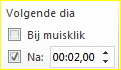 Klik op elke dia met een andere overgang naar keuzeKies onder kopje Volgende dia: Na (aanvinken)Aanvinken  2 sec.Klik Op Alles toepassenControleer de instellingenDiavoorstelling tabblad activerenKies Vanaf het begin (de presentatie begint automatisch te lopen)Met de rechtermuisknop kan presentatie geregeld en gestopt worden